Publicado en  el 31/08/2016 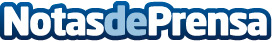 Null Stern Hotel, originalidad y exclusividad en una habitación sin paredesLa exclusividad del hotel, situado en los Alpes suizos, se centra sobre todo en la ausencia de paredes y techo. Sorprende, ¿verdad?Datos de contacto:Nota de prensa publicada en: https://www.notasdeprensa.es/null-stern-hotel-originalidad-y-exclusividad Categorias: Viaje Turismo Construcción y Materiales http://www.notasdeprensa.es